IN RECESS	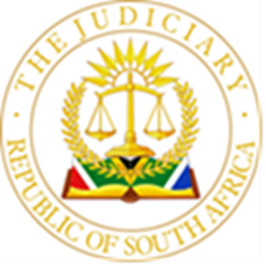 IN THE HIGH COURT OF (GAUTENG DIVISION, PRETORIA)PRETORIA THIS 24TH    DAY OF  JUNE 2019 MONDAYCRIMINAL TRIALSIN COURT GA AT 10:00BEFORE THE HONOURABLE JUSTICE BAM IN COURT  AT 10:00BEFORE THE HONOURABLE JUSTICE JOHNSONIN COURT GC AT 10:00BEFORE THE HONOURABLE JUSTICE MAUMELA IN COURT GD   AT 10:00BEFORE THE HONOURABLE JUSTICE  RABIE IN COURT GB AT 10:00BEFORE THE HONOURABLE JUSTICE  HOLLAND MUTER AJMALULEKE 	CC 56/16URGENT COURTIN COURT 8B AT 10:00BEFORE THE HONOURABLE JUSTICE NEUKIRCHER IN COURT4C   AT 10:00BEFORE THE HONOURABLE JUSTICE MDALANA AJADMISSIONSIN COURT 4A AT 10:00BEFORE THE HONOURABLE JUSTICE JACOBSBEFORE THE HONOURABLE JUSTICE SWANEPOEL AJJ. R SHARGEY			LP			24058/19E PRETORIUS			LP			25332/19C CHIAPPINI			LP	`		24791/19B. NAILE				LP			25140/19L BOGATSU				LP			25414/19A. B PEMA				LP			32959/19D. I KAPLAN			LP			24059/19T. ELLERBECK			LP			25416/19A.J SINGH				LP			25415/19K V D BERG				LP			24792/19E. MUNNEL				LP			24790/19T MAAPE				LP			58817/18JUDICIAL MANAGEMENT MEETINGIN COURT A AT 10H00 AT PALACE BEFORE THE HONOURABLE JUSTICE DAVISUNOPPOSED MOTIONSIN COURT 2A AT 10:00BEFORE THE HONOURABLE JUSTICE H JACOBSIN COURT 2B AT 10:00BEFORE THE HONOURABLE JUSTICE C SWANEPOELIN COURT 2C  AT 10:00BEFORE THE HONOURABLE JUSTICE MTATI AJ JUDGMENTSIN COURT  2A  AT 10:00BEFORE THE HONOURABLE JUSTICE LEAVE TO APPEALSIN COURT    AT 09:30BEFORE THE HONOURABLE JUSTICE STRYDOM AJG.P.J STEPHANUS + SALOME RADEMEYER vs CHANGING TIDES 17(Pty) LtdAPPLICATION FOR LEAVE TO APPEALIN COURT 8A AT 10:00BEFORE THE HONOURABLE JUSTIC POTTERILLJAN WALTER SLIPPERS VS INGOGO WILDLIFE STUDIO AND TAXIDERMY CCTHE STANDARD BANK OF SA LIMITED (INTERVENING)                83412/2017JAN WALTER SLIPPERS VS INGOGO WILDSPLAAS CCTHE STANDARD BANK OF SA LIMITED (INTERVENING)                83413/2017JAN WALTER SLIPPERS VS INGOGO SAFARIS CCTHE STANDARD BANK OF SA LIMITED (INTERVENING)                83414/2017SPECIAL CIVIL TRIALSIN COURT 4E AT 10:00BEFORE THE HONOURABLE JUSTICE THOBANE SPECIAL CIVIL TRIALIN COURT 6G AT 10H00BEFORE THE HONOURABLE JUSTICE TUCHTEN L NGEWU	VS	 R.A.F			97911/163rd COURT MOTIONIN COURT 6F AT 10:00BEFORE THE HONOURABLE JUSTICE DS FOURIEWASSERMAN & WASSERMAN VS      WASSERMAN   CASE NUMBER:  88797/18CIVIL TRIALS DRAFT ORDERS ONLYIN COURT 8E   AT 9:30 ROLL CALLBEFORE THE HONOURABLE JUSTICE RAULINGA ADJP1	SEA BI TSIBANA			VS 	RAF		64268/162	MOJAPELO T L			VS 	RAF		12955/193	MASHABA KHENSANI		VS 	RAF		71931/174	M M  SELAPA			VS 	RAF		64316/125	DE LANGE LG W			VS 	RAF		77310/146	KHODA  TEBOGO			VS 	RAF		80254/177	RAMPA N				VS 	RAF		8352/158	MABEBA L S			VS 	RAF		86530/179	B KHANYE 				VS 	RAF		911/1310	MATSEKISO S NZIMANDE	VS 	RAF		51969/1511	T E NYATHI				VS 	RAF		83058/1412	FRANS MOKHARE			VS 	RAF		20167/1613	EUNICE TSHIKOSI			VS 	RAF		16151/1914	MABASO MH			VS 	RAF		10379/1715	Q KIANG				VS 	RAF		70504/1516	K ZOYA				VS 	RAF		84574/1417	T C MOHOLI				VS 	RAF		46276/1618	B T DE JAGER			VS 	RAF		62691/1819	HERMAN TIRO MENU		VS	RAF		74726/18 20	T C NKUNA				VS 	RAF		77127/1721	ADV MUNEER RABANEY		VS 	RAF		1658/1922	DINEO LEKOALA			VS	 RAF		89800/1823	B M MOLUSI				VS 	RAF		16780/1924	P MTHEMBU			VS 	RAF		58394/1725	N TINTO				VS 	RAF		71928/1726	NS NSIMBI				VS 	RAF		65690/1727	KGABO F MAHLATSI		VS 	RAF		69948/15